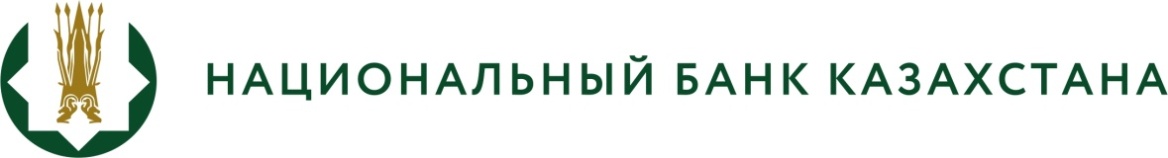 БАСПАСӨЗ-РЕЛИЗІ«Қазақстан Республикасы Ұлттық Банкі Басқармасының кейбір қаулыларына әкімшілік деректер жинау және есептілік ұсыну мәселелері бойынша өзгерістер мен толықтырулар енгізу туралы» Қазақстан Республикасы Ұлттық Банкі Басқармасының қаулысы жобасын әзірленгені туралы 2021 ж. 11 қараша                                                                                           Нұр-Сұлтан қаласыҚазақстанның Ұлттық Банкі «Қазақстан Республикасы Ұлттық Банкі Басқармасының кейбір қаулыларына әкімшілік деректер жинау және есептілік ұсыну мәселелері бойынша өзгерістер мен толықтырулар енгізу туралы» Қазақстан Республикасы Ұлттық Банкі Басқармасының қаулысы жобасын (бұдан әрі – Қаулының жобасы) әзірленгені туралы хабарлайды.Жобада Қазақстан Республикасының бейрезидент-банктерінің филиалдары үшін заңнама талаптарының сақталуын тексеру және банк секторы бойынша салыстырмалы талдау жасау үшін қажетті есептілікті енгізу (екінші деңгейдегі банктер ұсынатын нысандарға ұқсас 8 нысан енгізілуде), банк секторы бойынша Ұлттық шоттар жүйесінің қаржы шотын қалыптастыру үшін банктердің активтері мен пассивтерінің өзгерістері туралы әкімшілік деректердің оңтайландырылған нысанын енгізу (статистикалық есепті әкімшілік деректер нысанына аудару), респонденттер есептілігінің кейбір нысандарын қайта қарау және оңтайландыру, сондай-ақ жекелеген есептерді ұсыну бойынша талаптарды алып тастау көзделген.Қаулы жобасының толық мәтінімен ашық нормативтік құқықтық актілердің ресми интернет-порталында https://legalacts.egov.kz/npa/view?id=12906421 сілтеме бойныша танысуға болады.Толығырақ ақпаратты БАҚ өкілдері мына телефон бойынша білуіне болады:+7 (7172) 775 205e-mail: press@nationalbank.kzwww.nationalbank.kz